23° Campionato Bolognese a squadre 2019-20Cat. AMATORIALE Maschile1° fase del Campionato Bolognese a squadre 2019/20 Categoria AMATORIALE MASCHILEGIRONE ALE PRIME 2 CLASSIFICATE ACCEDONO AL TABELLONE AMATORIALE “A”, LE ALTRE ACCEDONO AL TABELLONE “B”IMPORTANTE PER I RESPONSABILI !!!:SI RAMMENTA CHE PRIMA DELL’INIZIO CAMPIONATO,TUTTE LE SQUADRE DEVONO AVERE REGOLARIZZATO IL PAGAMENTO DELL’ISCRIZIONE E DELLE TESSERE 2019-20 DEI GIOCATORI.Il referto dell’incontro va inviato entro 1 gg. dalla squadra vincente alla UISP (via e-mail: tennis@uispbologna.it o foto Wzap 3341041560, Michele Contento) utilizzando esclusivamente i moduli reperibili sul sito.CALENDARIO E RISULTATI SU INTERNET : http://www.uispbologna.itBologna, 18 Novembre 2019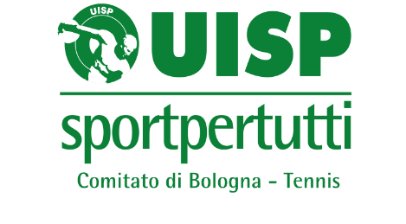 GiornataData/oraincontrorisultato1a  Dom. 01/12 h. 14RIOLA “B” - CRESPELLANO “A”3-6   Dom. 01/12 h. 15SIRO - CORTICELLA  8-1 GiornataData/oraincontrorisultato2a Dom. 08/12 h. 16,30CRESPELLANO “A” - CORTICELLA2-7   Dom. 08/12 h. 15SIRO - RIOLA “B”6-3   GiornataData/oraincontrorisultato3a Dom. 15/12 h. 15CORTICELLA - RIOLA “B”7-2  Dom. 15/12 h. 15CRESPELLANO “A” - SIRO3-6   SQUADRASEDERESPONS.TELEFONOpuntiClassRIOLA “B” CT Riola Ballotta3393882483 04aCRESPELLANO “A” CT Crespellano Currò338349529623aSIRO CT Siro Tassinari3397418681 61aCORTICELLA CT Corticella Magagni338655435342a